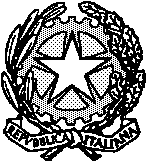 ISTITUTO COMPRENSIVO PERUGIA 5RELAZIONE FINALE  Anno scolastico 2016/17         Docenti:       Plesso: scuola primaria                                                                    Classe :                                DESCRIZIONE SINTETICA DELLA SITUAZIONE DELLA CLASSE/SEZIONE RISULTATI DEGLI INTERVENTI PERSONALIZZATI EFFETTUATIGli  interventi  sull’acquisizione  delle conoscenze e delle abilità sono risultati, nel complesso:Molto efficaci  Efficaci   Abbastanza efficaci Parzialmente efficaci  Scarsamente efficaciOsservazioni particolari:Gli interventi di consolidamento delle conoscenze e delle abilità sono risultati, nel complesso:Molto efficaci  Abbastanza efficaci Parzialmente efficaci  Scarsamente efficaciOsservazioni particolari:ATTIVITÀ DI LABORATORIOMETODOLOGIAMEZZI E RISORSE       Esperti …..6) VERIFICA E VALUTAZIONERAPPORTI CON LE FAMIGLIECollaborativi               Normali            Poco produttiviVALUTAZIONE SULLE ATTREZZATURE O STRUMENTI DIDATTICI A DISPOSIZIONE DELLLA SCUOLA        PERUGIA                                                                                                   I DOCENTI 